Secretaria da Agricultura Pecuária e Desenvolvimento RuralDepartamento de Defesa Agropecuária Divisão de Controle e Informações Sanitárias Seção de Epidemiologia e Estatística Informativo Semanal de Vigilância – Notificações 2019 Semana Epidemiológica 02. Supervisões regionais que não informaram: Todas as Supervisões Regionais Informaram. Ocorrências Atendidas pelo SVO-RS.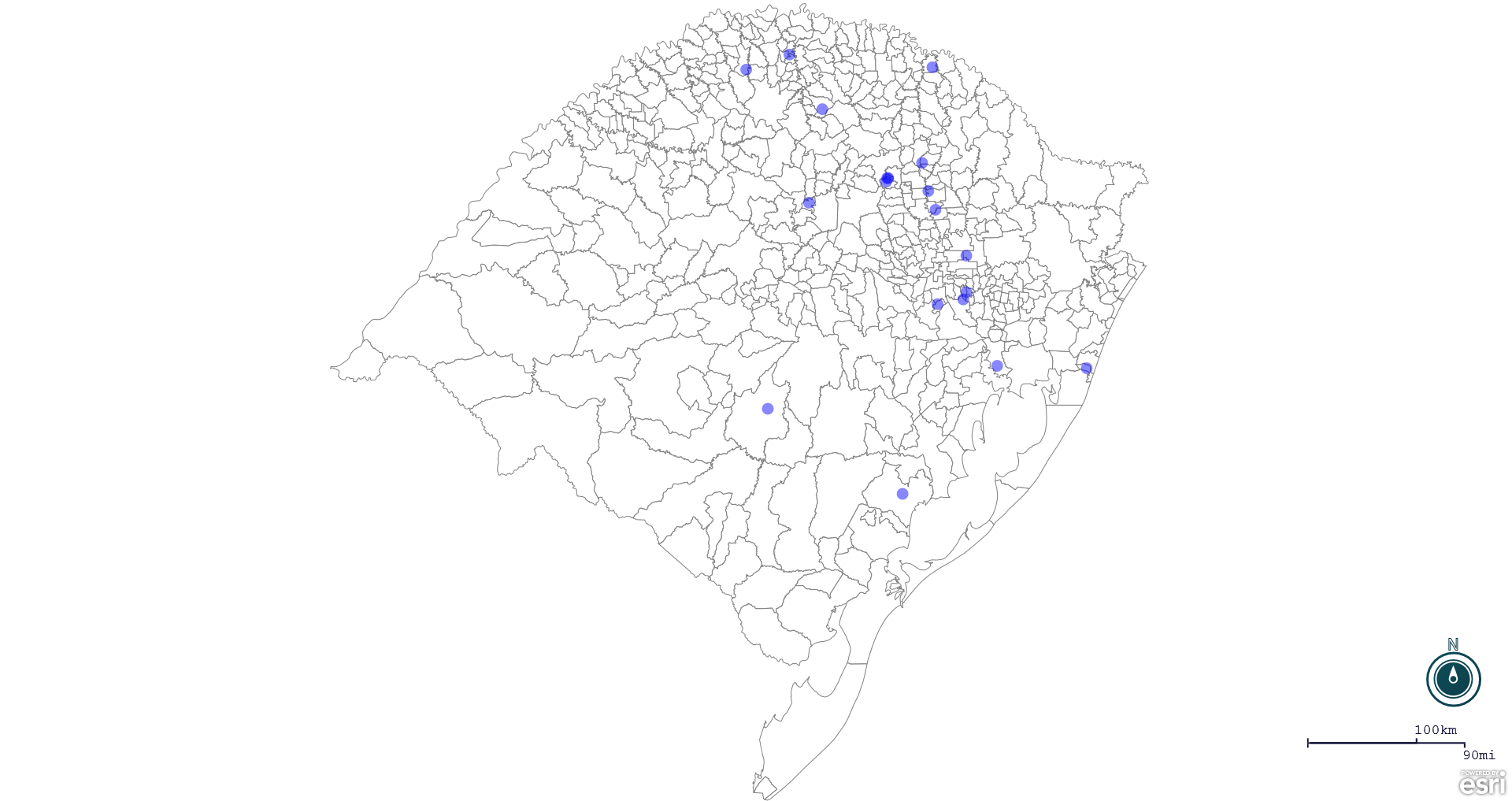 Seção de Epidemiologia e Estatística. Seção de Epidemiologia e Estatística-SEE. Seção de Epidemiologia e Estatística-SEE contatos: epidemiologia@agricultura.rs.gov.br; fone: (51) 3288-6398 ou (51) 3288-6385. Line Município Código IBGE N° do FORM IN Principal espécie afetada Diagnóstico presuntivo Data da investigação Diagnóstico conclusivo 14. Foi criado cadastro no SIVCONT? Solicitada Retificação? 17. Nome do Veterinário 1 Lavras do Sul 4311502 0004 Abelhas Intoxicação por agente químico 12/12/2018 Pendente - Aguardando Lab. Não Não BRUNA VELHO COSTA E SILVA 2 Camargo 4303558 0060 Galinhas Colibacilose 12/12/2018 Colibacilose Sim Não MAURÍCIO FLORES DA SILVA 3 Camargo 4303558 0061 Galinhas Estresse Térmico (calor) 12/12/2018 Estresse Térmico (calor) Sim Não MAURÍCIO FLORES DA SILVA 4 Camargo 4303558 0062 Galinhas Estresse Térmico (calor) 12/12/2018 Estresse Térmico (calor) Sim Não MAURÍCIO FLORES DA SILVA 5 Vista Alegre do Prata 4323606 0057 Suínos Síndrome Vesicular 10/12/2018 Negativo FA e EV Sim Não ADRIANE MARTINI STRAPASSÃO 6 Tabaí 4320859 0010 Galinhas Estresse Térmico (calor) 19/12/2018 Estresse Térmico (calor) Sim Sim CECÍLIA MOTA NOGUEIRA 7 Palmares do Sul 4313656 0004 Equinos Anemia Infecciosa Equina 12/12/2018 Anemia Infecciosa Equina Não Sim LUCIANE DE OLIVEIRA MARQUES 8 Caçapava do Sul 4302808 0017 Bovinos Tristeza Parasitária 13/12/2018Tristeza Parasitária Sim Sim NATHALIA DE BEM BIDONE 9 David Canabarro 4306304 0036 Galinhas Colibacilose 07/12/2018 Colibacilose Sim Sim MÁRCIA BRENDLER 10 Farroupilha 4307906 0043 Galinhas Estresse Térmico (calor) 12/12/2018 Estresse Térmico (calor) Sim Sim VINICIUS NASCIMENTO MERLO 11 Harmonia 4309555 0038 Galinhas Asfixia 12/12/2018 Asfixia Sim Sim RÉGIS DAMIÃO SCARAMUSSA 12 Maximiliano de Almeida 4312203 0003 Galinhas Colibacilose 11/12/2018 Colibacilose Sim Sim MÁRCIO CHILANTI 13 Montenegro 4312401 0092 Galinhas Estresse Térmico (calor) 02/01/2019 Estresse Térmico (calor) Sim Sim RÉGIS DAMIÃO SCARAMUSSA 14 Porto Alegre 4314902 0086 Equinos Mormo 12/12/2018 Negativo para Mormo Não Sim SIMONE CATTELAN 15 Nova Bassano 4312906 0030 Galinhas Estresse Térmico (calor) 12/12/2018 Estresse Térmico (calor) Sim Sim MARIA ANTONIETA MERLO 16 Redentora 4315404 0006 Suínos Pneumonia 11/12/2018 Pneumonia Sim Sim ENDRIGO RAMON ALLIATI DA SILVA 17 Rodeio Bonito 4315909 0004 Suínos Lesões traumáticas 27/12/2018 Lesões traumáticas Sim Sim FELIPE KLEIN 18 São Lourenço do Sul 4318804 0073 Suínos Parasitose 14/12/2018 Parasitose Sim Sim DEBORA DE MOURA PONSATI 19 Sarandi 4320107 0004 Suínos Lesões traumáticas 19/12/2018 Lesões traumáticas Sim Sim LOURIVAL BORTOLOTTO DE CAMARGO 20 Alto Alegre 4300554 0005 Suínos Escara de decubito 27/11/2018 Escara de decubito Sim Sim DOUGLAS PACHECO OLIVEIRA 